Дорогие мамы и папы! Завершаем тему недели «Наша планета Земля» обрывной аппликацией.Обрывная аппликация – очень  похожа  на мозаику. Ведь и там, и здесь картина постепенно складывается, как мозаика из множества маленьких кусочков. Всё максимально просто , но при этом интересно и занимательно для детей. Контур, нанесённый на картину, стараниями умелых пальчиков медленно превращается в яркую сюжетную картинку.Преимущество обрывной аппликации - не нужны ножницы и малыш может сам делать заготовки для будущей аппликации. И ведь это настоящее чудо - из каких-то непонятных рваных кусочков получается настоящая картина! Для развития воображения просто отличное занятие, уж не говоря о мелкой моторике и прочих полезностях для развития малышей.Для начала разомнем пальчики (пальчиковая гимнастика «гости»):К Кате гости прибежали (бежим пальчиками по полу)Все друг другу руки жали.Здравствуй, Жора, (соединяем большой и указательный пальчики)Здравствуй, Жанна, (большой и средний)Рад Сережа (большой и безымянный)Рада Снежана (большой и мизинец)Не хотите ль пирожок? (ладошки складываем вместе)Может коржик (показываем две открытые ладошки)Иль рожок? (два кулачка ставим друг на дружку)Вот драже вам на дорожку, (пальчиком тычем в открытую ладошку)Вы берите понемножку (несколько раз сгибаем ладошки в кулачек)Все стряхнули быстро крошкиИ захлопали в ладошки!Для аппликации понадобятся: белый лист, цветная бумага, клей, кисть.На белом листе рисуем круг, обрываем цветную бумагу на кусочки – черная для космоса вокруг Земли, голубую – для океанов, коричневую, зеленую, белую - для материков. Наносим клей на листок и создаем нашу картину.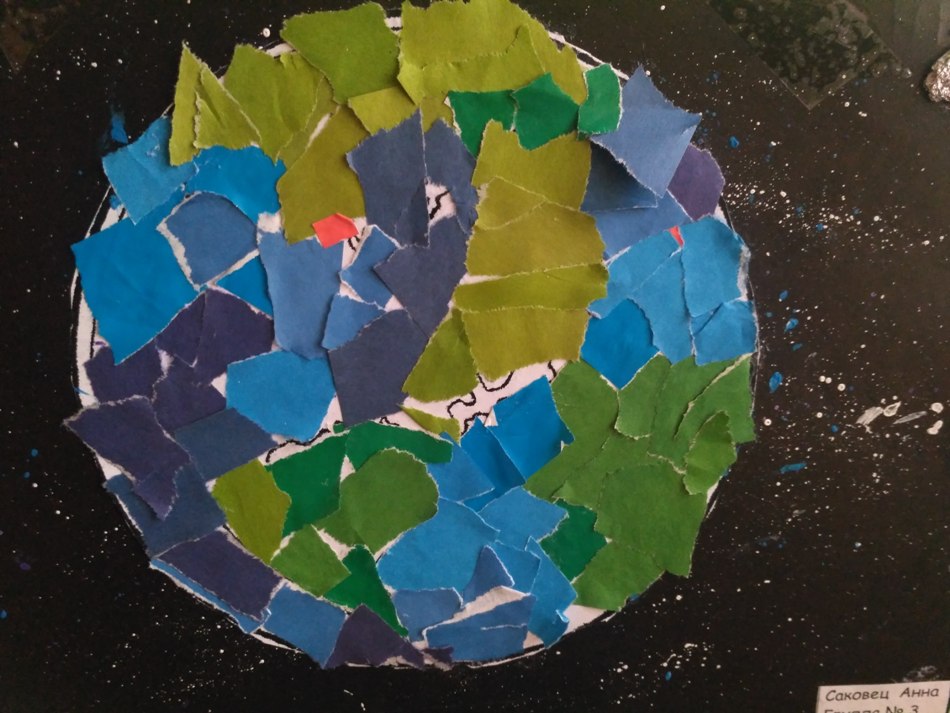 